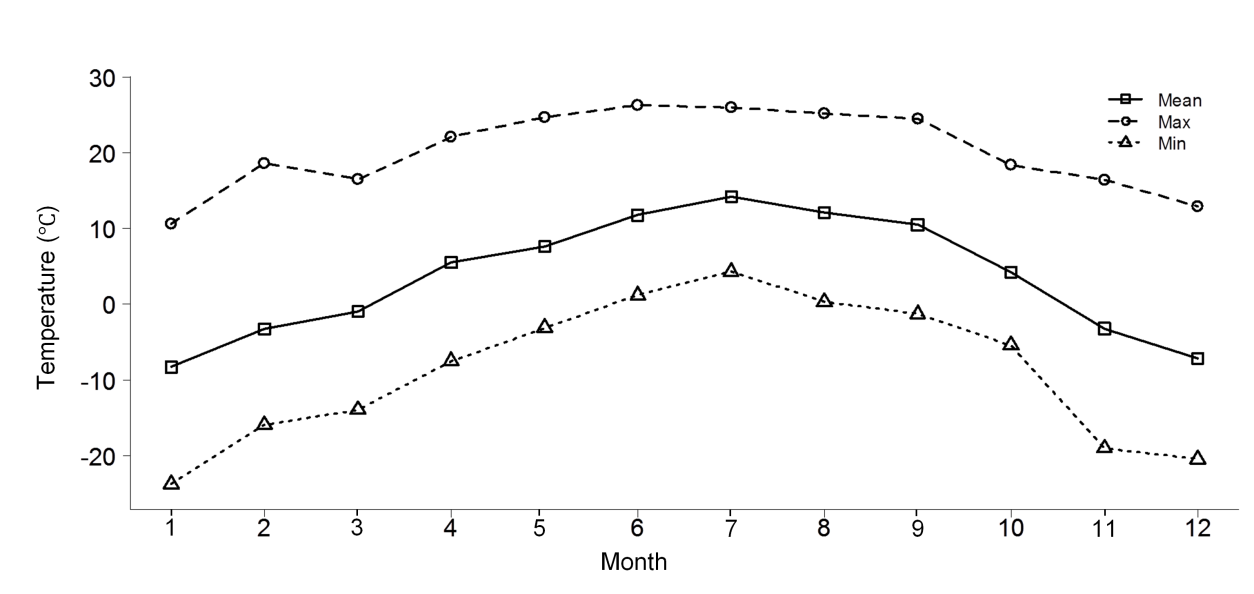 Figure S1. Mean temperature, maximum temperature and minimum temperature during each month of 2009 at the location in which the experiment was conducted. 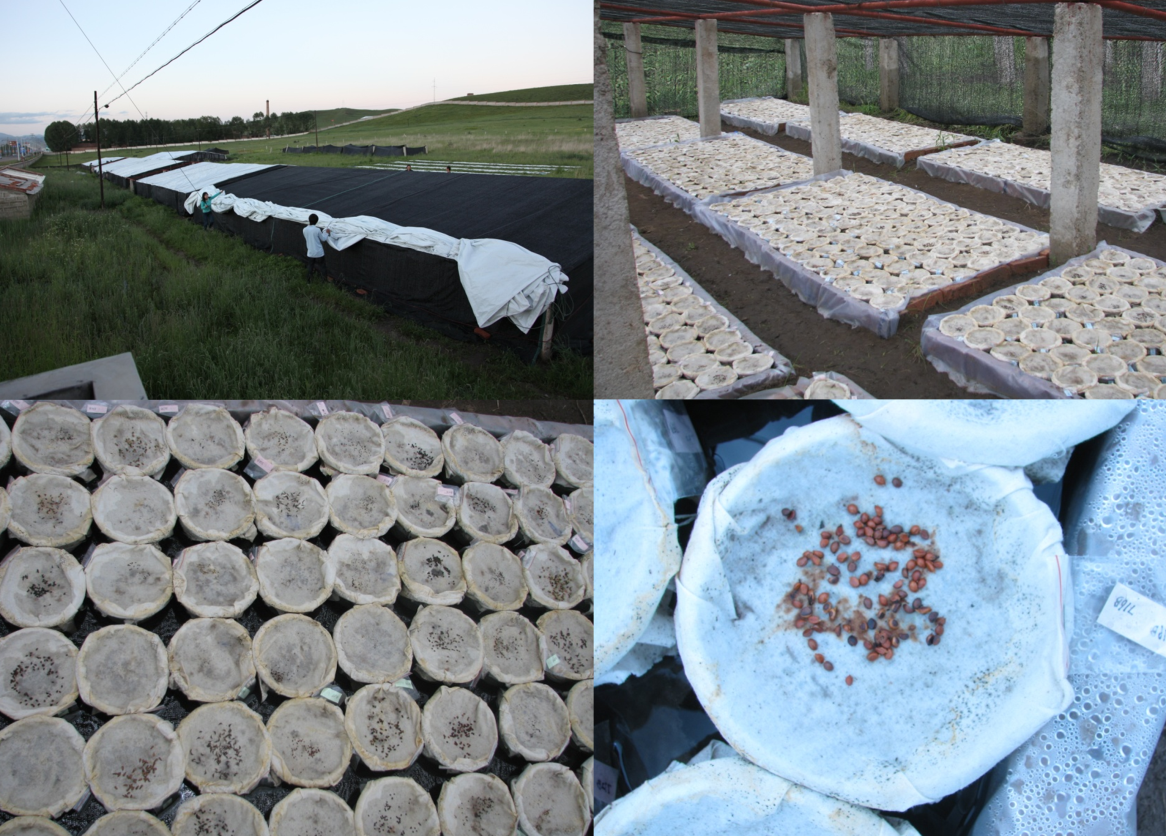 Figure S2. Photographs of experimental facilities.